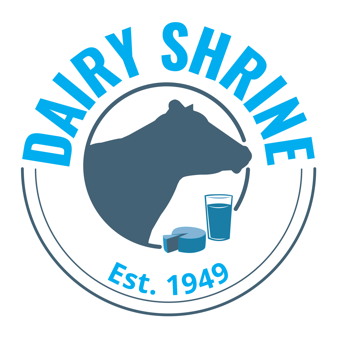 Core Scholarship ApplicationMaurice E Core, long time employee and Executive Secretary of the American Jersey Cattle Breeders Association and Executive Director of the Dairy Shrine, was an outstanding supporter of student programs and activities.  In 2009, Dairy Shrine established an undergraduate scholarship ($1,000) in his honor to be awarded to a current freshman college student at a four-year university working toward a Bachelor of Science in Dairy/Animal Science or has a major in preparation for a dairy related career. The applicant must show leadership and be involved in volunteer work as well as being a good student. The applicant must have at least a cumulative 2.5 GPA (4.0 scale, accumulated or equivalent).   One $1000 scholarship will be given. Additional $1000 scholarships also will be awarded with the total being determined by the number and quality of applications and available funding.  Scholarship recipients will be recognized at the Dairy Shrine Awards Banquet. Applications/Letter of Recommendation/Transcripts are accepted from March 1, until April 15, midnight, CST.Instructions for applying:Please review all of the requirements listed on the scholarship section at www.dairyshrine.orgDownload this application and type in your responses. Save the file as Core.Last Name.First Name.doc. Email to info@dairyshrine.org.  If you have problems, please e-mail NDS.
Send one letter of recommendation from a faculty member who is familiar with the applicant’s activities and academic achievements.  Please have the letter emailed to info@dairyshrine.org. Mail an official transcript showing all high school and college courses to be viewed only by the Dairy Shrine Executive Director.  Dairy Shrine Core Scholarship – page 2I.   Personal Data Applicant                                                                                                                                                                    		Last Name			First Name			Middle InitialCollege/University Major Complete Home Address      (     )	 		        			(     )     Home Phone Number			      	 Cell Phone NumberEmail Address II.   Academic StandingHigh School Grade Point Average         based on a        point scale	      Class Rank   ______	       Number in Graduating Class   ______	B.    College Grade Point Average:               based on a             point scaleDairy Shrine Core Scholarship – page 3III. Leadership Ability and Extracurricular ActivitiesDairy organization / Dairy Club Activities and Offices held in High School and College (10 maximum)Dairy Bowl, Dairy Cattle judging or other student contest activity in High School and College (10 maximum)Other Organizational Activities and Offices held in High School and College (10 maximum)Honors and Awards received (10 maximum)Dairy Shrine Core Scholarship – page 4IV. Activities, Experiences and Volunteer Work you have sought and undertaken related to your planned future in the Dairy Industry.  (500 words or less)V. Plans for your future in the Dairy Industry.  (500 words or less)_________________________________________________________________________________________Dairy Shrine Board of Directors:  Students who are members of Dairy Shrine are eligible to serve on the Board of Directors for Dairy Shrine.  A Board term is for 3 years and terms begin at the October Annual Meeting.  Please check below if you would be interested in serving a 3-year term on the Dairy Shrine Board of Directors if recommended by the Dairy Shrine Nominating Committee and elected to the Board of Directors at the Dairy Shrine Annual Meeting in October.____ Yes, I would like the Dairy Shrine Nominating Committee to consider me as a candidate for the Dairy Shrine Board of Directors.